“欧倍尔杯”第二届全国大学生食品工程虚拟仿真大赛（南部赛区）通知（第一轮）各有关高等院校：为了推动高等学校食品类专业“新工科”建设，打造虚拟仿真“金课”，提高本科食品类专业核心课程教学质量，提升教育服务食品工程行业发展的能力，激发大学生学习积极性，教育部高等学校食品科学与工程类专业教学指导委员会举办“第二届全国大学生食品工程虚拟仿真大赛”初赛。现将比赛有关事宜通知如下：一、比赛时间、地点（一）比赛时间2019年6月28日—30日（二）比赛举办地点华南理工大学（五山校区）二、主办单位教育部高等学校食品科学与工程类专业教学指导委员会三、承办单位华南理工大学四、协办单位北京欧倍尔软件技术开发有限公司五、报名方式请各高校在5月24日前填写参赛报名表（附件1）并将Word版报名表电子版和盖章扫描件发给大赛联系人：韩忠  邮箱517896415@qq.com 电话：020-87111853 13416415107（微信同号）六、参赛对象参赛选手为广东、江苏、安徽、浙江、湖北、湖南、福建、上海、海南、江西省份高等学校食品科学与工程类及相关专业全日制在校本科生，以学校为单位组队参赛。每校报名不得超过3支队伍,每队由 3 名选手组成。每个参赛队可派1名领队和1名指导教师。进入全国总决赛的队伍数量按照如下计算方式：进入总决赛的院校数=分赛区参数学校总数Xn/各赛区参赛学校总数之和∑Xn*45支注：进入决赛的院校数计算方法如出现小数点，采取四舍五入方式，总决赛院校数45支七、大赛内容本届大赛的赛题范围包括（A）理论考试：食工原理、食品工艺学（B）食品工程类仿真操作。其中，食品工程原理、食品工艺学理论、食品工程类仿真操作由队员分别独立完成。 1、食品工程原理、食品工艺学理论课包含：以食品工程原理、食品工艺学等课程为核心，考察学生应用基础科学及工程知识来研究食品的物理、化学及生化性质及食品加工原理的能力。2、食品工程类仿真操作包含：食工原理实验室安全3D仿真软件、恒压过滤3D仿真软件、流化床干燥3D仿真软件、萃取3D仿真软件、气相色谱3D仿真软件、喷雾干燥3D仿真软件。（1）食工原理实验室安全3D仿真软件为参赛队伍的3名队员必考题。（2）参赛队的3名队员现场抽签食工原理仿真软件（三选一）、气相色谱3D仿真软件、喷雾干燥3D仿真软件，每位队员分别做其中的一个实验。大赛使用的仿真软件由北京欧倍尔软件技术开发有限公司独家赞助。3、竞赛形式分为笔试（机考）、机考（表1）。（特别提醒：参赛队员需自行携带科学计算器、笔，报告用纸和草稿纸将于考试现场统一发放）4、各赛项的考核方式、考核时长、分值、总成绩评定方法：个人比赛总成绩（Gi）计算：Gi=a×60%＋b×40% 团体总成绩（G）计算：G=(G1+G2+G3)/3表1 竞赛内容（1）理论考试题型：客观题（或主观题），总分100分。（2）理论与仿真考试的权重比例：理论考试成绩占60%，实验仿真操作占40%。（3）评测过程：每个参赛队的3名选手分别参加理论考试和虚拟实验仿真操作，最终计算各参赛队伍总成绩。成绩评定方法与评分标准另行颁布。八、赛程安排6月28日  9:00-18:00    报到6月29日  8:30-9:00     大赛开幕式  9:00-10:30    食品工程原理、食品工艺学理论笔试14:00-15:30   食品工程原理实验仿真操作16:30-17:30    大赛闭幕式6月30日  全天           离会九、奖项设置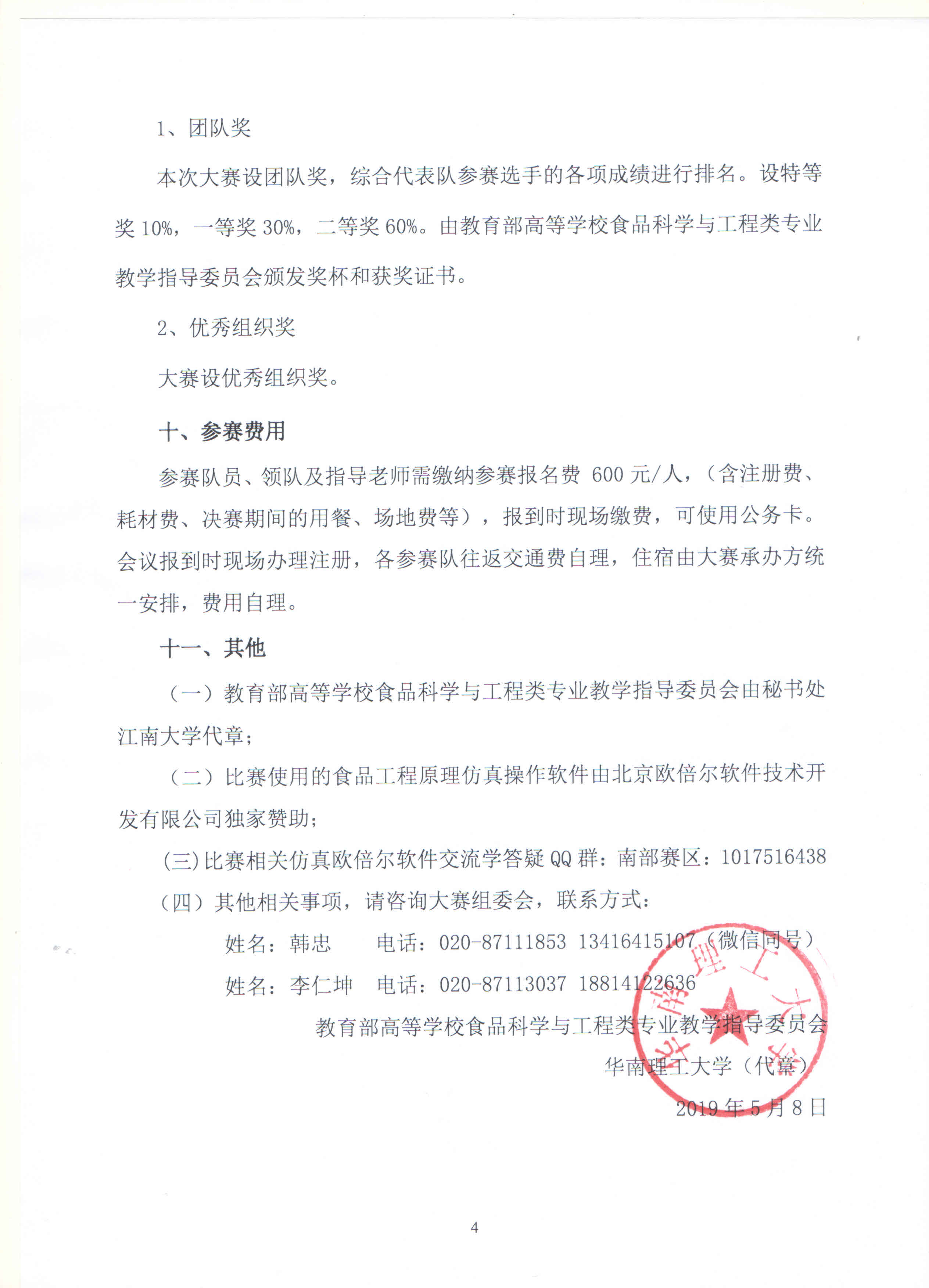 附件：1、参赛报名表“欧倍尔杯”第二届全国大学生食品工程虚拟仿真大赛（南部赛区）报名表备注：默认第一个领队老师作为联系人，或者备注联系人，填写时请注意。考核内容考核方式考试时长满分分值成绩分值占比食品工程原理、食品工艺学理论闭卷（计算机）考试1.5小时100a60%食品工程原理仿真操作计算机考试1.5小时100b40%学校名称院系名称开票信息名称、纳税人识别号名称、纳税人识别号名称、纳税人识别号开票信息联系人电话、邮寄地址联系人电话、邮寄地址联系人电话、邮寄地址领队信息姓名性别职称、职务手机号码邮箱备注领队信息领队信息领队信息指导老师（限3人）王杏文 胡庆国（限3人）王杏文 胡庆国（限3人）王杏文 胡庆国（限3人）王杏文 胡庆国（限3人）王杏文 胡庆国（限3人）王杏文 胡庆国参赛队伍数量     支参赛队伍数量     支参赛队伍数量     支参赛队伍数量     支参赛队伍数量     支参赛队伍数量     支参赛队伍数量     支单位意见：                                                     盖章（学院或系）                                                      2019年   月   日单位意见：                                                     盖章（学院或系）                                                      2019年   月   日单位意见：                                                     盖章（学院或系）                                                      2019年   月   日单位意见：                                                     盖章（学院或系）                                                      2019年   月   日单位意见：                                                     盖章（学院或系）                                                      2019年   月   日单位意见：                                                     盖章（学院或系）                                                      2019年   月   日单位意见：                                                     盖章（学院或系）                                                      2019年   月   日